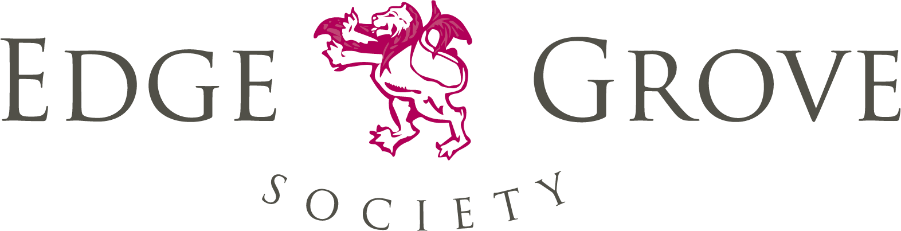 Please complete the fields on both sides of this form or circle where appropriate.All Alumni automatically become members of the Edge Grove Society upon leaving the school.Please indicate your preferences to the following questions:I am happy to remain a member of the Edge Grove Society.					Yes/NoIf yes:I am happy to receive communications from Edge Grove School					Yes/NoPreferred method of communication:			                     Telephone/Post/Email/no preferenceI would like to receive a copy of the Edge Grove Society newsletter				Yes/No I would be interested in attending future Alumni events: 						Yes/No   If yes, which type of events would be of interest to you?Reunions	Yes /No		Sports days	Yes/No		Musical concerts 	 Yes/NoGolf days	Yes/No		Speech days	Yes/No		Theatre Productions Yes/NoDinners	Yes/No		Lunches	Yes/No		Networking events	 Yes/NoI would be willing to share career experience with the current students				 Yes/NoConsent:All personal information on the Alumni database is protected under the Data Protection Act. It is used to enable the school, former pupils, parents and staff to remain in touch with each other and to improve our communications with you. By completing this form you are giving express consent to Edge Grove School to hold your data for the purpose of sending you Alumni communications, and that it may be used for fundraising and research activities. We will not sell your details on to any third party.You may opt out of specific communications or channels of communication (mail, email or telephone) giving your name, ticking the opt out box below and returning the form to the Development office or emailing to egs@edgegrove.com.I do not wish to be contacted in the future by Edge Grove SchoolI consent to the Edge Grove Society and Development office processing my personal data for the purposes described above.Signed: _________________________ Print Name: _________________________ Date: _____________Thank you for taking the time to complete this form. Please return to the Alumni and Development Office at the address below.Alumni and Development OfficeEdge Grove SchoolAldenham VillageHertfordshireWD25 8NLTitleMr/Mrs/Miss/Dr/Prof.  Other: SurnameMaiden NameForenamesDate of Birth (DD/MM/YY)Address:House Number or NameStreet NameTownCountyPostcodeEmail AddressTelephone NumberHome:                                             Mobile:Association with the SchoolFormer Pupil/Parent/Staff/Governor/Friend   Other:Year of  Entry to Edge GroveYear of Leaving Edge GroveDay or BoarderHouse at Edge GroveChurchills/Hedgerows/Gills/Stratton/SarnesfieldSenior School AttendedScholarship awardedPosition held at Edge GroveHead Boy / Head Girl / Prefect / House Captain / Sports captainFurther EducationUniversity/College name:  Course:  Present employment statusEmployed/Self Employed/Student/RetiredOther:Job TitleName of Company Nature of BusinessFinancial/Medical/Arts/Scientific/Law Other:Work Email AddressInterests and Hobbies(This will enable us to invite you to tailored events.)